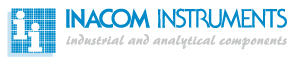 Part No.Category1Category2DescriptionConnectorsM1 Accessories3000021ConnectorsM1 AccessoriesLinear Connector Seal3000054ConnectorsM1 AccessoriesCircular Connector SealM1 Connectors3000024ConnectorsM1 ConnectorsLinear Connector 4-way3000102ConnectorsM1 ConnectorsLinear Connector 8-way3000067ConnectorsM1 ConnectorsLinear Connector 12-way3000051ConnectorsM1 ConnectorsCircular ConnectorM1 Interfaces3000237ConnectorsM1 InterfacesTop Interface 4-way (2.15mm)3000531ConnectorsM1 InterfacesTop Interface 8-way (4mm)3000427ConnectorsM1 InterfacesTop Interface 12-way (4mm)3000109ConnectorsM1 InterfacesTop Interface 4-way (4mm)3000395ConnectorsM1 InterfacesLinear In-line Interface 4-way3000316ConnectorsM1 InterfacesLinear In-line Interface 8-way3000430ConnectorsM1 InterfacesLinear In-line Interface 12-way3200142ConnectorsM1 InterfacesCircular In-Line Interface3000038ConnectorsM1 InterfacesC Interface3000155ConnectorsM1 InterfacesH Interface3200088ConnectorsM1 InterfacesDouble H Interface3000305ConnectorsM1 InterfacesResealable Chip Interface3200232ConnectorsM1 InterfacesPDMS Chip Interface3200273ConnectorsM1 InterfacesPDMS Chip Interface Starter Kit3200275ConnectorsM1 InterfacesPDMS Chip Slide 75 x 25 mm (Pack of 10)3200264ConnectorsM1 InterfacesPDMS Chip Slide 50 x 25 mm (Pack of 10)M2 Connectors3200148ConnectorsM2 ConnectorsLinear Connector 7-way3200290ConnectorsM2 ConnectorsLinear Connector 7-way microchannel3200291ConnectorsM2 ConnectorsLinear Connector 7-way female3200292ConnectorsM2 ConnectorsLinear Connector 7-way In-line3200362ConnectorsM2 ConnectorsLinear Connector FunnelM2 Interfaces3200294ConnectorsM2 InterfacesTop Interface 7-way (4mm)3200295ConnectorsM2 InterfacesTop Interface 7-way (2mm)3200296ConnectorsM2 InterfacesDouble Top Interface 7-way (4mm)3200345ConnectorsM2 InterfacesMembrane Chip Interface3200361ConnectorsM2 InterfacesTriple Top H Interface (45mm)3200379ConnectorsM2 InterfacesH Interface 7-way (11.25mm)3200297ConnectorsM2 InterfacesH Interface 7-way (22.5mm)3200298ConnectorsM2 InterfacesH Interface 7-way (45mm)3200361ConnectorsM2 InterfacesTriple Top H Interface (45mm)M2 Accessories3200299ConnectorsM2 AccessoriesLinear Connector Seal 7-way (FKM)3200308ConnectorsM2 AccessoriesDouble Flow Splitting Manifold 7-way3200371ConnectorsM2 AccessoriesFunnel FFKM Seal (Pack of 10)Microfluidic chipsDroplet chips3000048Microfluidic chipsDroplet chipsDroplet Generation Chip with header (50µm etch depth)3200161Microfluidic chipsDroplet chipsDroplet Generation Chip with header (50µm etch depth), hydrophobic3000158Microfluidic chipsDroplet chipsDroplet Junction Chip (100µm etch depth)3000211Microfluidic chipsDroplet chipsDroplet Generation Chip with header (100µm etch depth)3200123Microfluidic chipsDroplet chipsDroplet Generation Chip with header (100µm etch depth), hydrophobic3000155Microfluidic chipsDroplet chipsH Interface3000301Microfluidic chipsDroplet chipsDroplet Junction Chip (100µm etch depth), hydrophobic3000437Microfluidic chipsDroplet chipsDroplet Junction Chip (190µm etch depth), hydrophobic3000436Microfluidic chipsDroplet chipsDroplet Junction Chip (190µm etch depth)3200089Microfluidic chipsDroplet chipsDroplet Junction Chip with header (100µm etch depth)3200090Microfluidic chipsDroplet chipsDroplet Junction Chip with header (100µm etch depth), hydrophobic3200091Microfluidic chipsDroplet chipsDroplet Junction Chip with header (190µm etch depth)3200092Microfluidic chipsDroplet chipsDroplet Junction Chip with header (190µm etch depth), hydrophobic3200130Microfluidic chipsDroplet chipsQuartz Droplet Junction Chip (100µm etch depth)3200131Microfluidic chipsDroplet chipsQuartz Droplet Junction Chip (100µm etch depth), hydrophobic3200132Microfluidic chipsDroplet chipsQuartz Droplet Junction Chip (190µm etch depth)3200133Microfluidic chipsDroplet chipsQuartz Droplet Junction Chip (190µm etch depth), hydrophobic3200136Microfluidic chipsDroplet chipsSmall Droplet Chip (14µm etch depth)3200137Microfluidic chipsDroplet chipsSmall Droplet Chip (14µm etch depth), hydrophobic3200146Microfluidic chipsDroplet chipsSmall Quartz Droplet Chip (14µm etch depth)3200147Microfluidic chipsDroplet chipsSmall Quartz Droplet Chip (14µm etch depth), hydrophobic3200152Microfluidic chipsDroplet chipsSmall Quartz Droplet Chip (5µm etch depth)3200153Microfluidic chipsDroplet chipsSmall Quartz Droplet Chip (5µm etch depth), hydrophobic3200241Microfluidic chipsDroplet chips2 Reagent Droplet Chip (100µm etch depth)3200242Microfluidic chipsDroplet chips2 Reagent Droplet Chip (100µm etch depth), hydrophobic3200286Microfluidic chipsDroplet chips2 Reagent Droplet Chip (50µm etch depth)3200287Microfluidic chipsDroplet chips2 Reagent Droplet Chip (50µm etch depth), hydrophobic3200342Microfluidic chipsDroplet chipsDouble Emulsion Chip (100µm etch depth), W/O/W3200403Microfluidic chipsDroplet chips2 Reagent Droplet Incubation Chip3200404Microfluidic chipsDroplet chips2 Reagent Droplet Incubation Chip, hydrophobic3200405Microfluidic chipsDroplet chipsThin 2 Reagent Droplet Incubation Chip3200406Microfluidic chipsDroplet chipsThin 2 Reagent Droplet Incubation Chip, hydrophobic3200415Microfluidic chipsDroplet chips2 Reagent Droplet Incubation Chip, fluorophilic3200416Microfluidic chipsDroplet chipsThin 2 Reagent Droplet Incubation Chip, fluorophilic3200288Microfluidic chipsDroplet chips6-Junction Droplet Chip (50um etch depth)3200289Microfluidic chipsDroplet chips6-Junction Droplet Chip (50um etch depth), hydrophobic3200253Microfluidic chipsDroplet chipsDroplet Merger Chip 1 (70µm etch depth)3200254Microfluidic chipsDroplet chipsDroplet Merger Chip 1 (70µm etch depth), hydrophobic3200376Microfluidic chipsDroplet chipsDroplet Pillar Merger Chip (200µm etch depth)3200377Microfluidic chipsDroplet chipsDroplet Pillar Merger Chip (200µm etch depth), hydrophobic3200378Microfluidic chipsDroplet chipsDroplet Pillar Merger Chip (200µm etch depth), fluorophilic3200357Microfluidic chipsDroplet chipsTelos 2 Reagent Chip (100µm)3200358Microfluidic chipsDroplet chipsTelos 2 Reagent Chip (100µm), hydrophobic3200359Microfluidic chipsDroplet chipsTelos 2 Reagent Chip (100µm), fluorophilic3200317Microfluidic chipsDroplet chipsPico-Gen (TM) Droplet Chip (20um Width)3200318Microfluidic chipsDroplet chipsPico-Gen (TM) Droplet Chip (40µm width)3200319Microfluidic chipsDroplet chipsPico-Gen (TM) Droplet Chip (60µm width)3200320Microfluidic chipsDroplet chipsPico-Gen (TM) Droplet Chip (80µm width)3200322Microfluidic chipsDroplet chipsPico-Gen (TM) Droplet Chip - 1 filter (20µm width)3200323Microfluidic chipsDroplet chipsPico-Gen (TM) Droplet Chip - 1 filter (40µm width)3200324Microfluidic chipsDroplet chipsPico-Gen (TM) Droplet Chip - 1 filter (60µm width)3200325Microfluidic chipsDroplet chipsPico-Gen (TM) Droplet Chip - 1 filter (80µm width)3200327Microfluidic chipsDroplet chipsPico-Gen (TM) Droplet Chip - 2 filters (20µm width)3200328Microfluidic chipsDroplet chipsPico-Gen (TM) Droplet Chip - 2 filters (40µm width)3200329Microfluidic chipsDroplet chipsPico-Gen (TM) Droplet Chip - 2 filters (60µm width)3200330Microfluidic chipsDroplet chipsPico-Gen (TM) Droplet Chip - 2 filters (80µm width)3200332Microfluidic chipsDroplet chipsPico-Gen (TM) 2 Reagent Chip (20µm width)3200333Microfluidic chipsDroplet chipsPico-Gen (TM) 2 Reagent Chip (40µm width)3200334Microfluidic chipsDroplet chipsPico-Gen (TM) 2 Reagent Chip (60µm width)3200335Microfluidic chipsDroplet chipsPico-Gen (TM) 2 Reagent Chip (80µm width)3200337Microfluidic chipsDroplet chipsPico-Gen (TM) 2 Reagent Chip - Mixer (20µm width)3200338Microfluidic chipsDroplet chipsPico-Gen (TM) 2 Reagent Chip - Mixer (40µm width)3200339Microfluidic chipsDroplet chipsPico-Gen (TM) 2 Reagent Chip - Mixer (60µm width)3200340Microfluidic chipsDroplet chipsPico-Gen (TM) 2 Reagent Chip - Mixer (80µm width)3200433Microfluidic chipsDroplet chips3D Flow Focusing Chip - 100µm - Hydrophilic3200434Microfluidic chipsDroplet chips3D Flow Focusing Chip - 100µm - Hydrophobic3200435Microfluidic chipsDroplet chips3D Flow Focusing Chip - 100µm - 2 Reagent - Hydrophilic3200436Microfluidic chipsDroplet chips3D Flow Focusing Chip - 100µm - 2 Reagent - Hydrophobic3200437Microfluidic chipsDroplet chips3D Flow Focusing Chip - 14µm - Hydrophilic3200438Microfluidic chipsDroplet chips3D Flow Focusing Chip - 14µm - HydrophobicWellplate chips3000218Microfluidic chipsWellplate chipsWellplate Chip3200208Microfluidic chipsWellplate chipsEmbryo Immobilisation Chip3200209Microfluidic chipsWellplate chipsEmbryo Immobilisation Chip Interface3200210Microfluidic chipsWellplate chipsEmbryo Immobilisation Chip CleaningMembrane devices3200345Microfluidic chipsMembrane devicesMembrane Chip Interface3200344Microfluidic chipsMembrane devicesMembrane Chip3200343Microfluidic chipsMembrane devicesPTFE Membrane, Hydrophobic3200347Microfluidic chipsMembrane devicesPTFE Membrane, Hydrophilic (10PAK)Mixer chips3000002Microfluidic chipsMixer chipsMicromixer Chip with holder3200401Microfluidic chipsMixer chipsMicromixer ChipReactor chips3000077Microfluidic chipsReactor chipsMicroreactor Chip 1ml, 3 ports3200122Microfluidic chipsReactor chipsQuartz Microreactor Chip 250µl, 3 ports3000261Microfluidic chipsReactor chipsMitos Reactor Chip Header3000262Microfluidic chipsReactor chipsChip Header FFKM Seal (pack of 10)3000056Microfluidic chipsReactor chipsPlug FEP (pack of 10)3000278Microfluidic chipsReactor chipsMicroreactor Chip 62.5µl, 2 ports3000279Microfluidic chipsReactor chipsMicroreactor Chip 62.5µl, 3 ports3000280Microfluidic chipsReactor chipsMicroreactor Chip 250µl, 2 ports3000281Microfluidic chipsReactor chipsMicroreactor Chip 250µl, 3 ports3200046Microfluidic chipsReactor chipsMicroreactor Chip 1ml, 2 ports3200062Microfluidic chipsReactor chipsLong Channel ChipResealable chips3200069Microfluidic chipsResealable chipsManual Injection Top Chip3200070Microfluidic chipsResealable chipsManual Multi-Injection Top Chip3200071Microfluidic chipsResealable chipsTop Chip, 1-in, 1-out3200072Microfluidic chipsResealable chipsTop Chip, 4-in, 1-out3000478Microfluidic chipsResealable chipsLarge Well Base Chip3000343Microfluidic chipsResealable chipsBlank Base Chip3000305Microfluidic chipsResealable chipsResealable Chip Interface3200237Microfluidic chipsResealable chipsResealable Chip Interface Manifold Seals (pack of 2)3200120Microfluidic chipsResealable chipsTop Chip 3-in, 1-outT-Junction Chips3000014Microfluidic chipsT-Junction ChipsT-Junction Chip with header3200014Microfluidic chipsT-Junction ChipsT-Junction Chip with diced end3000086Microfluidic chipsT-Junction ChipsThin T-Junction Chip with header3000089Microfluidic chipsT-Junction ChipsPlatinum T-Junction Chip with header3000141Microfluidic chipsT-Junction ChipsQuartz T-Junction Chip with header3200114Microfluidic chipsT-Junction ChipsT-Junction Chip with diced end, hydrophobic3000453Microfluidic chipsT-Junction ChipsT-Junction Chip, hydrophobicPorous Media chips3200284Microfluidic chipsPorous Media chipsPorous Media ChipY-Junction Chips3200008Microfluidic chipsY-Junction ChipsY-Junction Chip3200129Microfluidic chipsY-Junction ChipsY-Junction Chip, hydrophobicFlow accessoriesSystem Solutions3000335Flow accessoriesSystem SolutionsSyringe Pump Starter Kit3200073Flow accessoriesSystem SolutionsPressure-based Droplet Starter Kit3200074Flow accessoriesSystem SolutionsSyringe-based Droplet Starter Kit3200048Flow accessoriesSystem SolutionsDroplet System Reagent Kit3200075Flow accessoriesSystem SolutionsAdvanced Droplet Starter Kit3200124Flow accessoriesSystem SolutionsDroplet Collection Starter Kit3200112Flow accessoriesSystem SolutionsDroplet Collection Module3200231Flow accessoriesSystem SolutionsSyringe-based Nanoparticle Starter KitTubing3200067Flow accessoriesTubingPTFE Tubing, 1/16" OD x 0.5mm ID, 10 metres3200068Flow accessoriesTubingPTFE Tubing, 1/16" OD x 0.8mm ID, 10 metres3200063Flow accessoriesTubingFEP Tubing, 1/16" x 0.25mm, 10 metres3200064Flow accessoriesTubingFEP Tubing, 1/16" x 0.5mm, 10 metres3200065Flow accessoriesTubingFEP Tubing, 1/16" x 0.8mm, 10 metres3200302Flow accessoriesTubingFEP Tubing, 0.8 x 0.25mm, 10 metres3200303Flow accessoriesTubingPEEK Tubing, 0.8 x 0.25mm, 10 meters3200304Flow accessoriesTubingFEP Tubing, 0.8 x 0.1mm, 10 metres3200305Flow accessoriesTubingPTFE Plug 0.8mm (pack of 10)3000260Flow accessoriesTubingTubing Starter Pack3200300Flow accessoriesTubingFEP Tubing, 1/16" x 0.1mm, 10 metres3200301Flow accessoriesTubingFluid Tube (1/16") to Pneumatic Tube (6mm)3200417Flow accessoriesTubingPEEK Tubing 0.8mm x 0.025mm, 5ftOther fittings3000398Flow accessoriesOther fittingsPTFE Tube Cutter3000399Flow accessoriesOther fittings1/4 - 28 Straight Female Coupling, ECTFE3200143Flow accessoriesOther fittingsDip Tube Fitting3200059Flow accessoriesOther fittingsCompact head fittings, ETFE (pack of 10)3200060Flow accessoriesOther fittingsFlangless Ferrule, ETFE (pack of 10)3000477Flow accessoriesOther fittingsEnd Fittings and Ferrules for 1.6mm Tubing (pack of 10)3000311Flow accessoriesOther fittingsFemale to Female Luer Lock3000397Flow accessoriesOther fittingsT-Connector ETFE3000285Flow accessoriesOther fittingsFemale to Female Polypropylene Connector (Same as 1801810)3000056Flow accessoriesOther fittingsPlug FEP (pack of 10)3000255Flow accessoriesOther fittingsPlugs for 1/4 - 28 Ports (Pack of 6)3200087Flow accessoriesOther fittings2-way In-line Valve3000664Flow accessoriesOther fittings1/4 - 28 Modified Luer Fitting3200306Flow accessoriesOther fittingsFlangeless Ferrule 0.8mm, ETFE (pack of 10)3200307Flow accessoriesOther fittingsEnd Fittings and Ferrules for 0.8mm Tubing (pack of 10)3200245Flow accessoriesOther fittingsFerrule with Integrated Filter (pack of 10)Valves3200037Flow accessoriesValvesSample Injection ValveLab bottles3000289Flow accessoriesLab bottlesCollection Bottle3000290Flow accessoriesLab bottlesInput Bottle 100ml3000291Flow accessoriesLab bottlesMulti-port Bottle, 250ml3000292Flow accessoriesLab bottlesBottle Gas Hose (pack of 4)3000293Flow accessoriesLab bottlesOutput Bottle 100mlPumpsPressure Pumps3200427PumpsPressure PumpsMitos Fluika Pressure Vessel, 100ml3200016PumpsPressure PumpsMitos P-Pump3200094PumpsPressure PumpsMitos P-Pump with 3-way Accessories3200175PumpsPressure PumpsMitos P-Pump Basic3200176PumpsPressure PumpsMitos P-Pump Remote3200177PumpsPressure PumpsMitos P-Pump Remote Basic3200207PumpsPressure PumpsMitos P-Pump Basic with 3-way Accessories3200418PumpsPressure PumpsMitos Fluika Low Pressure Pump3200419PumpsPressure PumpsMitos Fluika Low Vacuum Generator Pump3200420PumpsPressure PumpsMitos Fluika Control Valve3200049PumpsPressure PumpsCustom Flow Resistor Kit3200265PumpsPressure PumpsF0.1 Flow Resistor3200266PumpsPressure PumpsF0.3 Flow Resistor3200267PumpsPressure PumpsF1 Flow Resistor3200268PumpsPressure PumpsF3 Flow Resistor3200269PumpsPressure PumpsF10 Flow Resistor3200270PumpsPressure PumpsF30 Flow Resistor3200271PumpsPressure PumpsF100 Flow Resistor3200309PumpsPressure PumpsCustom Flow Resistor Kit 0.8mm3200017PumpsPressure PumpsMitos P-Pump Vessel Holders Kit3200044PumpsPressure PumpsMitos P-Pump 3-way Chamber Lid3200045PumpsPressure PumpsMitos P-Pump 3-way Vessel Holder Kit3200043PumpsPressure PumpsMitos P-Pump Remote Chamber 4003200272PumpsPressure PumpsFlow Resistor Kit3200118PumpsPressure PumpsMitos Compressor 6bar (110V/60Hz)3200117PumpsPressure PumpsMitos Compressor 6bar (230V/50Hz)3200128PumpsPressure PumpsMitos P-Pump Compressor 6bar EU (230V/50Hz)3200033PumpsPressure PumpsMitos P-Pump Starter Kit3200178PumpsPressure PumpsMitos P-Pump Remote Chamber 303200143PumpsPressure PumpsDip Tube Fitting3200239PumpsPressure PumpsRS232 Serial Extension Cable3200197PumpsPressure PumpsUSB to RS232 Adaptor Cable3200206PumpsPressure PumpsMitos P-Pump Remote Chamber 30 with 3-way Accessories3200073PumpsPressure PumpsPressure-based Droplet Starter Kit3200034PumpsPressure PumpsPneumatic Connector Kit3200285PumpsPressure PumpsFlow Sensor ConverterSyringe Pumps3200066PumpsSyringe PumpsMitos Duo XS-Pump Basic3200057PumpsSyringe PumpsMitos Duo XS-Pump3000245PumpsSyringe PumpsValve for Mitos Duo XS-Pump (3 Port)3000246PumpsSyringe PumpsValve for Mitos Duo XS-Pump (4 Port)3000247PumpsSyringe PumpsValve for Mitos Duo XS-Pump (6 Port)3000244PumpsSyringe PumpsValve for Mitos Duo XS-Pump (2 Port)3000248PumpsSyringe PumpsSyringe for Mitos Duo XS-Pump, 50µl3000249PumpsSyringe PumpsSyringe for Mitos Duo XS-Pump, 100µl3000250PumpsSyringe PumpsSyringe for Mitos Duo XS-Pump, 250µl3000251PumpsSyringe PumpsSyringe for Mitos Duo XS-Pump, 500µl3000252PumpsSyringe PumpsSyringe for Mitos Duo XS-Pump, 1ml3000253PumpsSyringe PumpsSyringe for Mitos Duo XS-Pump, 2.5ml3000254PumpsSyringe PumpsSyringe for Mitos Duo XS-Pump, 5ml3200163PumpsSyringe PumpsFluorinated Grease3000335PumpsSyringe PumpsSyringe Pump Starter KitPeristaltic pumps3200243PumpsPeristaltic pumpsPeristaltic Pump3200173PumpsPeristaltic pumpsTubing Pack for Peristaltic PumpEO Pumps3200246PumpsEO PumpsElectro-osmotic Pump Core, Basic3200247PumpsEO PumpsElectro-osmotic Pump Core, Bubble Free3200251PumpsEO PumpsElectro-osmotic Pump Open Interface3200252PumpsEO PumpsElectro-osmotic Pump Seal pack3200274PumpsEO PumpsPower Supply for EO pumpsPiezo pumps3200138PumpsPiezo pumpsPiezoelectric Pump 3ml/min3200139PumpsPiezo pumpsPiezoelectric Pump 7ml/min3200140PumpsPiezo pumpsPiezoelectric Pump 20ml/min3200155PumpsPiezo pumpsTubing Pack for Piezoelectric Pump 3ml/min3200156PumpsPiezo pumpsTubing Pack for Piezoelectric Pump 7ml/min3200157PumpsPiezo pumpsTubing Pack for Piezoelectric Pump 20ml/min3200141PumpsPiezo pumpsMicropump Controller3200311PumpsPiezo pumpsStainless Steel Piezoelectric Pump3200312PumpsPiezo pumpsStainless Steel Piezoelectric Pump with Tube Barbs3200313PumpsPiezo pumpsStainless Steel Piezoelectric Pump Control Board3200315PumpsPiezo pumpsStainless Steel Piezoelectric Pump Surface Mount3200341PumpsPiezo pumpsTygon Tubing, 1/8” x 1.6mm, 2mSensorsFlow Sensors3200095SensorsFlow SensorsMitos Sensor Display3200200SensorsFlow SensorsMitos Sensor Interface3200096SensorsFlow SensorsMitos Flow Rate Sensor (0.2-5ml/min)3200097SensorsFlow SensorsMitos Flow Rate Sensor (30-1000µl/min)3200098SensorsFlow SensorsMitos Flow Rate Sensor (1-50µl/min)3200099SensorsFlow SensorsMitos Flow Rate Sensor (0.4-7µl/min)3200100SensorsFlow SensorsMitos Flow Rate Sensor (70-1500nl/min)3200244SensorsFlow SensorsMitos Flow Rate Sensor, mixed pack of 3Temperature controlMeros TCU-1003200428Temperature controlMeros TCU-100Meros TCU-1003200429Temperature controlMeros TCU-100H Interface Temperature Control Kit3200430Temperature controlMeros TCU-100TCU-100 Sample Clips (pack of 4)Hotplates3000207Temperature controlHotplatesHotplate Adaptor3000222Temperature controlHotplatesHotplate 1103000223Temperature controlHotplatesHotplate 2303200111Temperature controlHotplatesHotplate Adaptor - Chip Holder HSpecialist Chemicals3200202Specialist ChemicalsSurfactantsPico-Surf (TM) 1, 10ml, 2% in FC-403200203Specialist ChemicalsSurfactantsPico-Surf (TM) 1, 10ml, 5% in FC-403200204Specialist ChemicalsSurfactantsPico-Surf (TM) 1, 50ml, 2% in FC-403200205Specialist ChemicalsSurfactantsPico-Surf (TM) 1, 50ml, 5% in FC-403200211Specialist ChemicalsSurfactantsPico-Surf (TM) 1, 10ml, 2% in Novec 75003200212Pico-Surf (TM) 1, 100ml, 2% in FC-403200213Pico-Surf (TM) 1, 100ml, 5% in FC-403200214Specialist ChemicalsSurfactantsPico-Surf (TM) 1, 10ml, 5% in Novec 75003200215Specialist ChemicalsSurfactantsPico-Surf (TM) 1, 50ml, 2% in Novec 75003200216Specialist ChemicalsSurfactantsPico-Surf (TM) 1, 50ml, 5% in Novec 75003200217Pico-Surf (TM) 1, 100ml, 2% in Novec 75003200218Pico-Surf (TM) 1, 100ml, 5% in Novec 75003200219Specialist ChemicalsSurfactantsPico-Surf (TM) 2, 10ml, 2% in FC-403200220Specialist ChemicalsSurfactantsPico-Surf (TM) 2, 10ml, 5% in FC-403200221Specialist ChemicalsSurfactantsPico-Surf (TM) 2, 50ml, 2% in FC-403200222Specialist ChemicalsSurfactantsPico-Surf (TM) 2, 50ml, 5% in FC-403200223Pico-Surf (TM) 2, 100ml, 2% in FC-403200224Pico-Surf (TM) 2, 100ml, 5% in FC-403200278Specialist ChemicalsSurfactantsPico-Surf (TM) 2, 10ml, 5% in Novec 75003200279Pico-Surf (TM) 2, 100ml, 5% in Novec 75003200280Specialist ChemicalsSurfactantsPico-Surf (TM) 2, 50ml, 5% in Novec 75003200281Specialist ChemicalsSurfactantsPico-Surf (TM) 2, 10ml 2% in Novec 75003200282Specialist ChemicalsSurfactantsPico-Surf (TM) 2, 50ml, 2% in Novec 75003200283Pico-Surf (TM) 2, 100ml, 2% in Novec 75003200225Specialist ChemicalsSurface CoatingPico-Glide (TM) 1, 5ml3200226Specialist ChemicalsSurface CoatingPico-Glide (TM) 1, 10ml3200227Specialist ChemicalsSurface CoatingPico-Glide (TM) 1, 25ml3200228Specialist ChemicalsEmulsion BreakingPico-Break (TM) 1, 10ml3200229Specialist ChemicalsEmulsion BreakingPico-Break (TM) 1, 50ml3200421Specialist ChemicalsDroplet Carrier OilsFluoridrop 40, 1 litre3200422Specialist ChemicalsDroplet Carrier OilsFluoridrop 40, 500ml3200423Specialist ChemicalsDroplet Carrier OilsFluoridrop 40, 100ml3200424Specialist ChemicalsDroplet Carrier OilsFluoridrop 7500, 1 litre3200425Specialist ChemicalsDroplet Carrier OilsFluoridrop 7500, 500ml3200426Specialist ChemicalsDroplet Carrier OilsFluoridrop 7500, 100mlOEM componentsEO Pumps3200246OEM componentsEO PumpsElectro-osmotic Pump Core, Basic3200247OEM componentsEO PumpsElectro-osmotic Pump Core, Bubble Free3200252OEM componentsEO PumpsElectro-osmotic Pump Seal packPressure Pumps3200418OEM componentsPressure PumpsMitos Fluika Low Pressure Pump3200419OEM componentsPressure PumpsMitos Fluika Low Vacuum Generator Pump3200420OEM componentsPressure PumpsMitos Fluika Control Valve3200101OEM componentsPressure PumpsMitos P-Pump OEM Module with Pressure Chamber3200102OEM componentsPressure PumpsMitos P-Pump OEM Module3200103OEM componentsPressure PumpsMitos P-Pump OEM Evaluation Kit with Pressure Chamber3200151OEM componentsPressure PumpsMitos P-Pump OEM Evaluation KitPiezo Pumps3200138OEM componentsPiezo PumpsPiezoelectric Pump 3ml/min3200139OEM componentsPiezo PumpsPiezoelectric Pump 7ml/min3200140OEM componentsPiezo PumpsPiezoelectric Pump 20ml/min3200155OEM componentsPiezo PumpsTubing Pack for Piezoelectric Pump 3ml/min3200156OEM componentsPiezo PumpsTubing Pack for Piezoelectric Pump 7ml/min3200157OEM componentsPiezo PumpsTubing Pack for Piezoelectric Pump 20ml/min3200311OEM componentsPiezo PumpsStainless Steel Piezoelectric Pump3200312OEM componentsPiezo PumpsStainless Steel Piezoelectric Pump with Tube Barbs3200313OEM componentsPiezo PumpsStainless Steel Piezoelectric Pump Control Board3200315OEM componentsPiezo PumpsStainless Steel Piezoelectric Pump Surface Mount3200341OEM componentsPiezo PumpsTygon Tubing, 1/8” x 1.6mm, 2m3200141OEM componentsPiezo PumpsMicropump ControllerPeristaltic pumps3200243OEM componentsPeristaltic pumpsPeristaltic Pump3200173OEM componentsPeristaltic pumpsTubing Pack for Peristaltic PumpValves3000181OEM componentsValvesMicro Shape Memory Alloy Valve3200168OEM componentsValvesMicro Isolation Solenoid Valve - Latching, manifold mount above, ports at 90 degrees3200169OEM componentsValvesMicro Isolation Solenoid Valve - Latching, manifold mount above, ports in-line3200170OEM componentsValvesMicro Isolation Solenoid Valve - Latching, tube barb3200171OEM componentsValvesMicro Isolation Solenoid Valve - Latching, manifold mount below3000173OEM componentsValvesMicro Isolation Solenoid Valve, manifold mount above, ports at 90 degrees3000174OEM componentsValvesMicro Isolation Solenoid Valve, manifold mount above, ports in-line, 5 Volts3000175OEM componentsValvesMicro Isolation Solenoid Valve, tube barb3000176OEM componentsValvesMicro Isolation Solenoid Valve, manifold mount below3000177OEM componentsValvesMiniature Isolation Solenoid Valve, 24V3000178OEM componentsValvesMiniature Isolation Solenoid Valve, 12V3000179OEM componentsValvesIsolation Solenoid Valve, manifold mount, 24V3000180OEM componentsValvesIsolation Solenoid Valve, manifold mount, 12V3200236OEM componentsValvesIsolation Solenoid Valve with 1/4 - 28 portsTelos Droplet ManufactureTelos Modules3200363Telos Droplet ManufactureTelos ModulesTelos Starter Kit3200375Telos Droplet ManufactureTelos ModulesTelos Support Frame3200400Telos Droplet ManufactureTelos ModulesTelos Clamp Module3200399Telos Droplet ManufactureTelos ModulesTelos Clamp Module - Tube Collection3200431Telos Droplet ManufactureTelos ModulesTelos Static Mixer3200432Telos Droplet ManufactureTelos ModulesTelos Tube Reactor KitTelos Chips3200357Telos Droplet ManufactureTelos ChipsTelos 2 Reagent Chip (100µm)3200358Telos Droplet ManufactureTelos ChipsTelos 2 Reagent Chip (100µm), hydrophobic3200359Telos Droplet ManufactureTelos ChipsTelos 2 Reagent Chip (100µm), fluorophilicTelos Accessories3200364Telos Droplet ManufactureTelos AccessoriesTelos Valve Block3200365Telos Droplet ManufactureTelos AccessoriesTelos Standard Interface3200366Telos Droplet ManufactureTelos AccessoriesTelos Tube Collection Interface3200367Telos Droplet ManufactureTelos AccessoriesTelos Fittings Pack3200368Telos Droplet ManufactureTelos AccessoriesTelos Chip FFKM Seal3200369Telos Droplet ManufactureTelos AccessoriesTelos Plug Set3200370Telos Droplet ManufactureTelos AccessoriesTelos Purging Chip (Pack of 5)3200372Telos Droplet ManufactureTelos Accessories10µm PEEK Filter, FFKM (Pack of 10)3200373Telos Droplet ManufactureTelos AccessoriesFFKM O-Ring (Pack of 10)3200408Telos Droplet ManufactureTelos AccessoriesTelos Remote Chamber 3.8L3200409Telos Droplet ManufactureTelos Accessories10µm PEEK B-o-B Filter (Pack of 5)3200361Telos Droplet ManufactureTelos AccessoriesTriple Top H Interface (45mm)3200362Telos Droplet ManufactureTelos AccessoriesLinear Connector Funnel3200371Telos Droplet ManufactureTelos AccessoriesFunnel FFKM Seal (Pack of 10)Dropix Droplet on Demand3200350Dropix Droplet on DemandMitos Dropix3200376Dropix Droplet on DemandDroplet Pillar Merger Chip (200µm etch depth)3200377Dropix Droplet on DemandDroplet Pillar Merger Chip (200µm etch depth), hydrophobic3200378Dropix Droplet on DemandDroplet Pillar Merger Chip (200µm etch depth), fluorophilic3200349Dropix Droplet on DemandDroplet Storage Coil - 0.25mm3200351Dropix Droplet on DemandDropix Sample Strip / Lids3200353Dropix Droplet on DemandDropix Sample Hook - 0.8mm3200354Dropix Droplet on DemandDropix Fluid Reservoir PEEK3200355Dropix Droplet on DemandDropix Tube Holder3200356Dropix Droplet on DemandDropix Sample Tray Holder3200414Dropix Droplet on DemandDropix Fluid Reservoir - PMMAOptical systems3200293Optical systemsDigital Microscope3200050Optical systemsHigh Speed Camera and Microscope System3200310Optical systemsMicroscope Stage Adaptor Kit for Edge Interfaces3200314Optical systemsMicroscope Stage Adaptor for Top InterfacesIP solutions3200276IP solutionsJST licensesJST sub-license